Young Israel of Fort Lee10 Fresh Ideas for Your SederIdea #1הא לחמא ענייאInsight of Rabbi Soloveitchik – inviting people more than a physical invitationהֲיֵשׁ בֵּית־אָבִיךְ מָקוֹם לָנוּ לָלִיןIs there place for us for lodging in your father's house?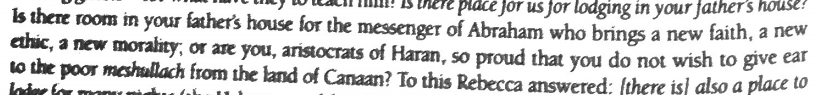 Also explains: אפילו כולנו חכמיםIdea #2עבדים היינו – יד חזקהChanging nature - Rabbi Yosef Zvi Salantחוק וזמן נתן להם שלא ישנו את תפקידםIdea #3 Helpful for future events – Ma’aseh Nisim – Rav Yaakov Lorberbaumשמות פרשת כי תשא פרק לביב) לָמָּה יֹאמְרוּ מִצְרַיִם לֵאמֹר בְּרָעָה הוֹצִיאָם לַהֲרֹג אֹתָם בֶּהָרִים וּלְכַלֹּתָם מֵעַל פְּנֵי הָאֲדָמָה שׁוּב מֵחֲרוֹן אַפֶּךָ וְהִנָּחֵם עַל הָרָעָה לְעַמֶּךָWhy should the Egyptians say: 'He brought them out with evil [intent] to kill them in the mountains and to annihilate them from upon the face of the earth'? Retreat from the heat of Your anger and reconsider the evil [intended] for Your people.Idea #4שמות פרשת בא - בשלח פרק יגה) וְהָיָה כִי יְבִיאֲךָ יְקֹוָק אֶל אֶרֶץ הַכְּנַעֲנִי וְהַחִתִּי וְהָאֱמֹרִי וְהַחִוִּי וְהַיְבוּסִי אֲשֶׁר נִשְׁבַּע לַאֲבֹתֶיךָ לָתֶת לָךְ אֶרֶץ זָבַת חָלָב וּדְבָשׁ וְעָבַדְתָּ אֶת הָעֲבֹדָה הַזֹּאת בַּחֹדֶשׁ הַזֶּה        ח) וְהִגַּדְתָּ לְבִנְךָ בַּיּוֹם הַהוּא לֵאמֹר בַּעֲבוּר זֶה עָשָׂה יְקֹוָק לִי בְּצֵאתִי מִמִּצְרָיִםמשך חכמה שמות פרשת בא - בשלח פרק יגח) והגדת לבנך ביום ההוא (לאמר, בעבור זה) עשה ה' לי בצאתי ממצרים. על דרך צחות יש לפרש: לאחד שהשיא בתו לעלם בעדי עדיים, בדירה נאה וכל מחסורו עליו. ושמחה אשתו - אם הבת - כי בתה מצאה מנוחה בית אישה. ויאמר לה בעלה, לא כן, כי מה יעשה הבן עתה שיחטא לאשתו?! אימתי אני רואה כי עמלי היה לתועלת ובתי מצאה אוהב נאמן, כי ידאג לפרנסתה ובנפשו יביא לחמה, אז אבין כי כדאי היה עמלי עליו.כי אף כי נצטוו ישראל תיכף בפסח ומצה, אין זה עיקר התכלית אשר ישמרו את מצוות השם יתברך בעוד המה נשואים על כנפי נשרים ומסובבים בעמוד ענן, ואוכלים מן ושותים מי באר. רק כאשר יבואו אל הארץ, ו"בחודש הזה", עת הקציר, תשמור את החג הזה, אז תראה כי כדאי היו הנסים והנפלאות אשר עשיתי בעת הוציאי אותך ממצרים.וזה, "בעבור זה" - שאתה עמל וזורע וקוצר ושומר מצות ה' - "עשה לי ה' בצאתי ממצרים". והשכילו רבותינו לבאר יותר הפקת רצון השם יתברך, אשר בעת הגלות, עת העם יוכו עבור התורה, ואין לפניהם פסח, רק מצה ומרור לבד, והם שומרים משמרת השם יתברך, 'בעבור זה - לא אמרתי אלא בשעה שמצה ומרור מונחים לפניך', ולא פסח, שהם בגלות, בזמן שאין פסח, ובכל זאת הם מקיימים כל חוקות החג כהלכתו - "בעבור זה עשה ה' לי בצאתי ממצרים", והבןIdea #5מעשה ברבי אליעזרמשך חכמה שמות פרשת בא - בשלח פרק יגובזה מדויק לשון המסדר בהגדה: 'וכל המרבה לספר ביציאת מצרים' [פירוש, אפילו יותר מן החיוב], 'הרי זה משובח - מעשה ברבי אליעזר ור' יהושע וכו'', שרבי אליעזר סובר שפסח נאכל עד חצות, ור' יהושע סובר כל הלילה (פסחים שם) שהיו מספרים [כולם] כל הלילה ביציאת מצרים, אף יותר מחיובו, הרי זה משובחIdea #6Rabbi Solovietchik – intensity – loose sense of time Idea #7חכםדברים פרשת ואתחנן פרק וכ) כִּי יִשְׁאָלְךָ בִנְךָ מָחָר לֵאמֹר מָה הָעֵדֹת וְהַחֻקִּים וְהַמִּשְׁפָּטִים אֲשֶׁר צִוָּה יְקֹוָק אֱלֹהֵינוּ אֶתְכֶםרשעשמות פרשת בא פרק יבכו) וְהָיָה כִּי יֹאמְרוּ אֲלֵיכֶם בְּנֵיכֶם מָה הָעֲבֹדָה הַזֹּאת לָכֶםתםשמות פרשת בא - בשלח פרק יגיד) וְהָיָה כִּי יִשְׁאָלְךָ בִנְךָ מָחָר לֵאמֹר מַה זֹּאת וְאָמַרְתָּ אֵלָיו בְּחֹזֶק יָד הוֹצִיאָנוּ יְקֹוָק מִמִּצְרַיִם מִבֵּית עֲבָדִיםשאינו יודע לשאולשמות פרשת בא - בשלח פרק יגח) וְהִגַּדְתָּ לְבִנְךָ בַּיּוֹם הַהוּא לֵאמֹר בַּעֲבוּר זֶה עָשָׂה יְקֹוָק לִי בְּצֵאתִי מִמִּצְרָיִםמשך חכמה שמות פרשת בא - בשלח פרק יג(והיה כי ישאלך בנך מחר לאמור). התבונן הא שבכל הבנים כתיב "כי ישאלך בנך לאמר" לבד בהבן הרשע כתיב "והיה כי יאמרו אליכם בניכם" (לעיל יב, כו), ולא כתוב "לאמר". - השיבנו תשובה וכו'. והנה החכם ששואל "מה העדות" והתם ששואל "מה זאת", רצונם לדעת ולשמוע תשובה, כי אותה הם מבקשים. לא כן הרשע, ששאלתו "מה העבודה הזאת לכם" הוא רק לועג על העבודה, שלדעתו הוא דבר בטל, ואין רצונו בתשובה להוסיף דעה, כי לא יחפץ כסיל בתבונה, ורצונו הוא שיהיה הקושיא אלומה כדי שיהיה הלעג חזק. ולכן לא כתיב כאן לא "שאלה" ולא "לאמור", ודו"ק